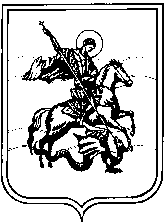 Сельская Думамуниципального образования сельского поселения село ИстьеЖуковского района Калужской областиРЕШЕНИЕс. Истьеот «17» ноября 2023  г.                                                                                № 46О ПРИНЯТИИ ПРОЕКТА ВНЕСЕНИЯ ИЗМЕНЕНИЙ И ДОПОЛНЕНИЙ В УСТАВ МУНИЦИПАЛЬНОГО ОБРАЗОВАНИЯ СЕЛЬСКОЕ ПОСЕЛЕНИЕ СЕЛО ИСТЬЕВ соответствии с Федеральным законом 06.10.2003 № 131-ФЗ «Об общих принципах организации местного самоуправления в Российской Федерации», Уставом сельского поселения село Истье, Сельская Дума МО СП «Село Истье»РЕШИЛА:Принять Проект внесения изменений и дополнений в Устав муниципального образования сельское поселение село Истье (прилагается).Опубликовать настоящее решение в газете «Жуковский вестник» и разместить на официальном сайте администрации сельского поселения село Истье в сети Интернет.Настоящее решение вступает в силу с момента подписания.Глава МО СПСело Истье»                                                                             Малышев Э.А.Приложение к решению Сельской ДумыМО СП «Село Истье»от «17» 11.2023г. № 46Статья 12 «Местный референдум»:в части 4 слова «избирательной комиссией сельского поселения» заменить словами «комиссией, организующей подготовку и проведение местного референдума».Статья 13 «Муниципальные выборы»: в части 2 слова «избирательной комиссией поселения» заменить словами «комиссией, организующей подготовку и проведение муниципальных выборов».Статья 27 «Компетенция Сельской Думы поселения»: пункт 12 части 1 «формирование избирательной комиссии поселения в соответствии с законодательством;» считать утратившим силу.Статья 18.1 «Староста сельского населённого пункта»:изложить часть 2 в следующей редакции: «2. Староста сельского населенного пункта назначается представительным органом муниципального образования, в состав которого входит данный населенный пункт, по предоставлению схода граждан сельского населенного пункта. Староста сельского населенного пункта назначается из числа граждан Российской Федерации, проживающих на территории данного сельского населенного пункта и обладающих активным избирательным правом, либо граждан Российской Федерации, достигших на день представления сходом граждан 18 лет и имеющих в собственности жилое помещение, расположенное на территории данного сельского населенного пункта.»; изложить часть 3 в следующей редакции:«3. Староста сельского населенного пункта не является лицом, замещающим государственную должность, должность государственной гражданской службы, муниципальную должность, за исключением муниципальной должности депутата представительного органа муниципального образования, осуществляющего свои полномочия на непостоянной основе или должность муниципальной службы, не может состоять в трудовых отношениях и иных непосредственно связанных с ними отношениях с органами местного самоуправления.»; изложить пункт 1 части 4 в следующей редакции: «1) замещающее государственную должность, должность государственной гражданской службы, муниципальную должность, за исключением муниципальной должности депутата представительного органа муниципального образования, осуществляющего свои полномочия на непостоянной основе или должность муниципальной службы;».Статья 30 «Досрочное прекращение полномочий депутата Сельской Думы поселения»:часть 2 дополнить абзацем следующего содержания:«Полномочия депутата представительного органа муниципального образования прекращаются досрочно решением представительного органа муниципального образования случае отсутствия депутата без уважительных причин на всех заседаниях представительного органа муниципального образования в течение шести месяцев подряд.».Дополнить Статью 31 «Глава сельского поселения» частью 7 следующего содержания:                                                                                                                                                                «7. Глава муниципального образования освобождается от ответственности за несоблюдение ограничений и запретов, требований о предотвращении или об урегулировании конфликта интересов и неисполнение обязанностей, установленных настоящим Федеральным законом и другими федеральными законами в целях противодействия коррупции, в случае, если несоблюдение таких ограничений, запретов и требований, а также неисполнение таких обязанностей признается следствием не зависящих от него обстоятельств в порядке, предусмотренном частями 3 – 6 статьи 13 Федерального закона от 25 декабря 2008 года № 273-ФЗ «О противодействии коррупции.». Дополнить Статью 37 «Глава администрации сельского поселения « частью 8 следующего содержания:«8. Глава местной администрации освобождается от ответственности за несоблюдение ограничений и запретов, требований о предотвращении или об урегулировании конфликта интересов и неисполнение обязанностей, установленных настоящим Федеральным законом и другими федеральными законами в целях противодействия коррупции, в случае, если несоблюдение таких ограничений, запретов и требований, а также неисполнение таких обязанностей признается следствием не зависящих от него обстоятельств в порядке, предусмотренном частями 3 – 6 статьи 13 Федерального закона от 25 декабря 2008 года № 273-ФЗ «О противодействии коррупции.». Статью 40 «Избирательная комиссия сельского поселения» признать утратившей силу. Изложить статью 45.1 в следующей редакции:«Статья 45.1. Социальные гарантии лицам, замещавшим муниципальные должности и должности муниципальной службыВ качестве дополнительной социальной гарантии лицам, замещавшим муниципальные должности (за исключением главы муниципального образования и депутатов представительного органа муниципального образования), устанавливается ежемесячная социальная выплата.Ежемесячная социальная выплата устанавливается:лицам, замещающим (замещавшим) муниципальные должности не менее одного года, которым назначена пенсия в соответствии с законодательством, достигшим возраста 60 лет для мужчин и 55 лет для женщин, в случае освобождения от муниципальной должности в связи с прекращением полномочий (в том числе и досрочно);лицам, замещающим (замещавшим) муниципальные должности, в случае признания их инвалидами в установленном законодательством порядке в период замещения муниципальной должности без учета времени замещения муниципальной должности;лицам, замещающим (замещавшим) муниципальные должности не менее одного года, которым в соответствии с законодательством назначена страховая пенсия по инвалидности.В качестве дополнительной социальной гарантии лицам, замещавшим должности муниципальной службы, устанавливается ежемесячная социальная выплата.Ежемесячная социальная выплата устанавливается:лицам, замещавшим должности муниципальной службы, при наличии стажа муниципальной службы, минимальная продолжительность которого в соответствующем году определяется согласно приложению к Федеральному закону от 15 декабря 2001 года № 166-ФЗ «О государственном пенсионном обеспечении в Российской Федерации» (далее – Федеральный закон «О государственном пенсионном обеспечении в Российской Федерации»), которым назначена страховая пенсия в соответствии с законодательством, достигшим возраста 60 лет для мужчин и 55 лет для женщин либо, досрочно назначенной в соответствии с Законом Российской Федерации от 19 апреля 1991 года № 1032-1 «О занятости населения в Российской Федерации»;лицам, замещавшим должности муниципальной службы, в случае признания их инвалидами в установленном порядке в период замещения должности муниципальной службы без учета стажа муниципальной службы;лицам, замещавшим должности муниципальной службы, при наличии стажа муниципальной службы, минимальная продолжительность которого в соответствующем году определяется согласно приложению к Федеральному закону «О государственном пенсионном обеспечении в Российской Федерации», которым в соответствии с законодательством назначена страховая пенсия по инвалидности.Размеры ежемесячной социальной выплаты, а также порядок назначения и выплаты лицам, замещавшим, муниципальные должности и должности муниципальной службы, устанавливаются нормативным правовым актом представительного органа муниципального образования.».   